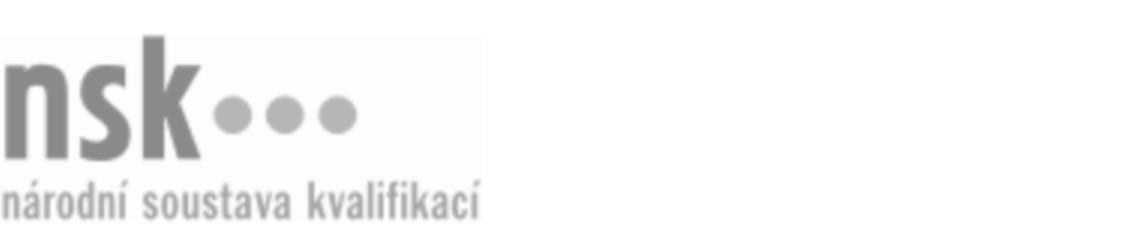 Další informaceDalší informaceDalší informaceDalší informaceDalší informaceDalší informaceElektromontér/elektromontérka fotovoltaických systémů (kód: 26-014-H) Elektromontér/elektromontérka fotovoltaických systémů (kód: 26-014-H) Elektromontér/elektromontérka fotovoltaických systémů (kód: 26-014-H) Elektromontér/elektromontérka fotovoltaických systémů (kód: 26-014-H) Elektromontér/elektromontérka fotovoltaických systémů (kód: 26-014-H) Elektromontér/elektromontérka fotovoltaických systémů (kód: 26-014-H) Autorizující orgán:Ministerstvo průmyslu a obchoduMinisterstvo průmyslu a obchoduMinisterstvo průmyslu a obchoduMinisterstvo průmyslu a obchoduMinisterstvo průmyslu a obchoduMinisterstvo průmyslu a obchoduMinisterstvo průmyslu a obchoduMinisterstvo průmyslu a obchoduMinisterstvo průmyslu a obchoduMinisterstvo průmyslu a obchoduSkupina oborů:Elektrotechnika, telekomunikační a výpočetní technika (kód: 26)Elektrotechnika, telekomunikační a výpočetní technika (kód: 26)Elektrotechnika, telekomunikační a výpočetní technika (kód: 26)Elektrotechnika, telekomunikační a výpočetní technika (kód: 26)Elektrotechnika, telekomunikační a výpočetní technika (kód: 26)Povolání:Elektromontér fotovoltaických systémůElektromontér fotovoltaických systémůElektromontér fotovoltaických systémůElektromontér fotovoltaických systémůElektromontér fotovoltaických systémůElektromontér fotovoltaických systémůElektromontér fotovoltaických systémůElektromontér fotovoltaických systémůElektromontér fotovoltaických systémůElektromontér fotovoltaických systémůKvalifikační úroveň NSK - EQF:33333Platnost standarduPlatnost standarduPlatnost standarduPlatnost standarduPlatnost standarduPlatnost standarduStandard je platný od: 11.02.2023Standard je platný od: 11.02.2023Standard je platný od: 11.02.2023Standard je platný od: 11.02.2023Standard je platný od: 11.02.2023Standard je platný od: 11.02.2023Elektromontér/elektromontérka fotovoltaických systémů,  29.03.2024 11:38:50Elektromontér/elektromontérka fotovoltaických systémů,  29.03.2024 11:38:50Elektromontér/elektromontérka fotovoltaických systémů,  29.03.2024 11:38:50Elektromontér/elektromontérka fotovoltaických systémů,  29.03.2024 11:38:50Strana 1 z 2Další informaceDalší informaceDalší informaceDalší informaceDalší informaceDalší informaceDalší informaceDalší informaceDalší informaceDalší informaceDalší informaceDalší informaceElektromontér/elektromontérka fotovoltaických systémů,  29.03.2024 11:38:50Elektromontér/elektromontérka fotovoltaických systémů,  29.03.2024 11:38:50Elektromontér/elektromontérka fotovoltaických systémů,  29.03.2024 11:38:50Elektromontér/elektromontérka fotovoltaických systémů,  29.03.2024 11:38:50Strana 2 z 2